  Planning and Law Division 
of the American Planning Association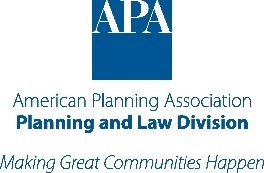                                            Daniel J. Curtin, Jr. Fellowship Application (2023-2024)Applications must be received by October 1, 2023.
Please Type Or Print Clearly  Planning and Law Division 
of the American Planning Association                                           Daniel J. Curtin, Jr. Fellowship Application (2023-2024)Applications must be received by October 1, 2023.
Please Type Or Print Clearly  Planning and Law Division 
of the American Planning Association                                           Daniel J. Curtin, Jr. Fellowship Application (2023-2024)Applications must be received by October 1, 2023.
Please Type Or Print Clearly  Planning and Law Division 
of the American Planning Association                                           Daniel J. Curtin, Jr. Fellowship Application (2023-2024)Applications must be received by October 1, 2023.
Please Type Or Print Clearly
Personal Information
Personal Information
Personal Information
Personal InformationName	Last	First	Middle
     	     	     	     Name	Last	First	Middle
     	     	     	     Name	Last	First	Middle
     	     	     	     Citizenship
     Home Address
     State
     Zip Code
     Home Phone
     Email Address
     Email Address
     Web Site
     Web Site
     Employer/Present Position
     Employer/Present Position
     Employer/Present Position
     Employer/Present Position
     Immediate Supervisor
      Immediate Supervisor
      Immediate Supervisor
      Immediate Supervisor
      Office Address
     State
     Zip Code
     Office Phone
     
Education
Education
Education
EducationUNDERGRADUATE INSTITUTION (Name and Location)
     UNDERGRADUATE INSTITUTION (Name and Location)
     UNDERGRADUATE INSTITUTION (Name and Location)
     Graduation Date
     Major and GPA
     Major and GPA
     Major and GPA
     Degree 
     POST-GRADUATE INSTITUTION (Name and Location)
     POST-GRADUATE INSTITUTION (Name and Location)
     POST-GRADUATE INSTITUTION (Name and Location)
     Graduation Date
     Major and GPA
     Major and GPA
     Major and GPA
     Degree 
     POST-GRADUATE INSTITUTION (Name and Location)
     POST-GRADUATE INSTITUTION (Name and Location)
     POST-GRADUATE INSTITUTION (Name and Location)
     Graduation Date
     Major and GPA
     Major and GPA
     Major and GPA
     Degree 
     
Miscellaneous
Miscellaneous
Miscellaneous
MiscellaneousPrevious Awards and Fellowships
     Previous Awards and Fellowships
     Previous Awards and Fellowships
     Previous Awards and Fellowships
     Publications, including books, special articles, etc.
     Publications, including books, special articles, etc.
     Publications, including books, special articles, etc.
     Publications, including books, special articles, etc.
     To Be Submitted With Application
(use 8 1/2” x 11” paper throughout – put your name on each page)To Be Submitted With Application
(use 8 1/2” x 11” paper throughout – put your name on each page)To Be Submitted With Application
(use 8 1/2” x 11” paper throughout – put your name on each page)Personal Statement:  A typed statement, not to exceed three single spaced pages, describing your interest in a career in planning and the law, and describing what impact the student wants to make in the planning and law field.Resume:  A resume of work experience and background.Transcripts:  Unofficial transcript of current course of study sent with electronic application; Official transcript sent under separate cover via mail.References:  One letter of recommendation in support of the student's application and career goals.Enrollment Verification:  Verification of student enrollment (for current students) or a copy of an acceptance letter from a PAB accredited graduate planning school or a law school (for incoming students).Transcripts:  Unofficial transcript of current course of study sent with electronic application; Official transcript sent under separate cover via mail.References:  One letter of recommendation in support of the student's application and career goals.Enrollment Verification:  Verification of student enrollment (for current students) or a copy of an acceptance letter from a PAB accredited graduate planning school or a law school (for incoming students).CertificationI have examined the entire application and all documents attached.  I certify that to the best of my ability, knowledge and belief that this PLD Daniel J. Curtin Jr. Fellowship application package is true and all representations herein are accurate statements of fact(s).Signature of Applicant ____________________________________________Name of Applicant:_______________________________________________
CertificationI have examined the entire application and all documents attached.  I certify that to the best of my ability, knowledge and belief that this PLD Daniel J. Curtin Jr. Fellowship application package is true and all representations herein are accurate statements of fact(s).Signature of Applicant ____________________________________________Name of Applicant:_______________________________________________
Date:__________________
Please indicate how you learned about this program (check one): PLD Promotion  		 PLD Website  School/University Office 	 Other (please list)_____________Please indicate how you learned about this program (check one): PLD Promotion  		 PLD Website  School/University Office 	 Other (please list)_____________Please indicate how you learned about this program (check one): PLD Promotion  		 PLD Website  School/University Office 	 Other (please list)_____________DEADLINE
The deadline for the fellowship program is October 1, 2023.  All application information must be received by the PLD Fellowship Administrator by that date.  Applications must be submitted electronically in a single PDF file and emailed to the email address below.  PDF files should be titled as follows: “JDoeCurtinFellowApp2023.” Additionally, official transcript must be received by the PLD Fellowship Program Administrator by October 1, 2023 at the following address:PLD Fellowship Program Administrator:
Kim Vallot, Esq.
3161 Michelson Drive, Suite 1200, Irvine, California 92612
Email: KVallot@gibsondunn.comPlease Note:Incomplete applications will not be reviewed by the PLD Fellowship Committee. To verify the status of your application, send a request to KVallot@gibsondunn.comDEADLINE
The deadline for the fellowship program is October 1, 2023.  All application information must be received by the PLD Fellowship Administrator by that date.  Applications must be submitted electronically in a single PDF file and emailed to the email address below.  PDF files should be titled as follows: “JDoeCurtinFellowApp2023.” Additionally, official transcript must be received by the PLD Fellowship Program Administrator by October 1, 2023 at the following address:PLD Fellowship Program Administrator:
Kim Vallot, Esq.
3161 Michelson Drive, Suite 1200, Irvine, California 92612
Email: KVallot@gibsondunn.comPlease Note:Incomplete applications will not be reviewed by the PLD Fellowship Committee. To verify the status of your application, send a request to KVallot@gibsondunn.comDEADLINE
The deadline for the fellowship program is October 1, 2023.  All application information must be received by the PLD Fellowship Administrator by that date.  Applications must be submitted electronically in a single PDF file and emailed to the email address below.  PDF files should be titled as follows: “JDoeCurtinFellowApp2023.” Additionally, official transcript must be received by the PLD Fellowship Program Administrator by October 1, 2023 at the following address:PLD Fellowship Program Administrator:
Kim Vallot, Esq.
3161 Michelson Drive, Suite 1200, Irvine, California 92612
Email: KVallot@gibsondunn.comPlease Note:Incomplete applications will not be reviewed by the PLD Fellowship Committee. To verify the status of your application, send a request to KVallot@gibsondunn.com